Challenge René PRADA2021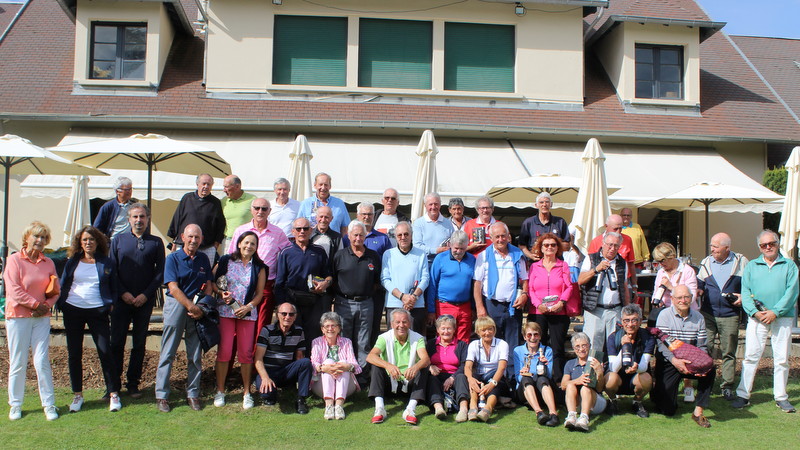 Résultats du1er oct.2021 au golf de PalmolaSérie Dames    1° prix  Brut : Simone JACKEL         golf de Téoula2° prix  Brut  : Danielle BOYALS           golf de Fiac   1° prix  Net : Arlette  PEZI                    golf de Fiac 2° prix  Net : Monique  LABORIE        Thales Inter Sports1ère Série : Hommes   1° prix  Brut    J.Pierre  BERGE         golf de Montauban   2° prix  Brut  : Alan  KEEBLE             golf de Albi    1° prix  Net    : Pierre  TERME            golf de Monta  2° prix  Net    : Pascal  VALERO          golf de Fiac  3 prix  Net    : André  SAINT PAUL      golf Teoula2ème  Série : Hommes    1° prix  brut    Daniel  BERGAMO        golf de Montauban  2° prix  Brut  : Yvan  MARQUE            golf  La ramée    1° prix  Net : Christian  PILLOT           golf  Espalet 2° prix  Net    : Daniel  TREILHOU       golf de Teoula  3 prix  Net   :  Gerard  GASQUET       golf de FiacConcours de Drive Dames:     Simone JACKEL         golf de TéoulaConcours de Drive Hommes:  J.Pierre  BERGE         golf de Montauban